РОССИЙСКАЯ ФЕДЕРАЦИЯРОСТОВСКАЯ ОБЛАСТЬ РЕМОНТНЕНСКИЙ РАЙОН                           МУНИЦИПАЛЬНОЕ ОБРАЗОВАНИЕ                                                            «ПЕРВОМАЙСКОЕ СЕЛЬСКОЕ ПОСЕЛЕНИЕ»СОБРАНИЕ  ДЕПУТАТОВ ПЕРВОМАЙСКОГО СЕЛЬСКОГО                           ПОСЕЛЕНИЯ   РЕШЕНИЕ №12816 сентября 2016 года                                                                                      с. ПервомайскоеОб утверждении структуры администрации Первомайского сельского поселенияВ соответствии с частью 8 статьи 37 Федерального закона от 6 октября 2003 года № 131-ФЗ «Об общих принципах организации местного самоуправления в Российской Федерации» и статьей  32 Устава муниципального образования «Первомайское сельское поселение», Собрание депутатов Первомайского сельского поселения РЕШИЛО:1. Утвердить штатную численность Администрации Первомайского  сельского поселения, согласно приложению № 1.Утвердить  структуру администрации Первомайского сельского поселения, согласно приложение 2.2.      Признать утратившим силу Решение Собрания депутатов   Первомайского сельского поселения  от 25.04.2016 №113 «Об утверждении структуры администрации Первомайского сельского поселения». 3.     Настоящее решение  вступает в силу с даты назначения главы Администрации Первомайского  сельского поселения, назначаемого по контракту.4.    Настоящее решение  подлежит обнародованию.5.    Контроль за исполнением данного решения возложить на постоянную комиссию по мандатам и регламенту; по бюджету, налогам, социально-экономическому развитию и реформам.Глава Первомайского  сельского поселения                                             В.Ф. ШептухинПриложение 1                                                                                                                        к решению  Собрания депутатов                                                                                                                 Первомайского сельского поселения                                                                                       от 16.09.2016 №128 ШТАТНАЯ ЧИСЛЕННОСТЬработников органов местного самоуправленияПервомайского  сельского поселенииПриложение 2		 к  Решению Собрания депутатов Первомайского сельского  поселения  от 16.09.2016 №128 Структура администрации Первомайского сельского поселения Ремонтненского района Ростовской области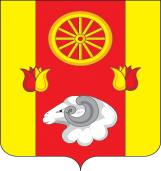 №п/пНаименование категорииКоличествоштатных единиц1Муниципальные служащие72Обслуживающий персонал4,53Технический персонал0,9    ИТОГО12,4